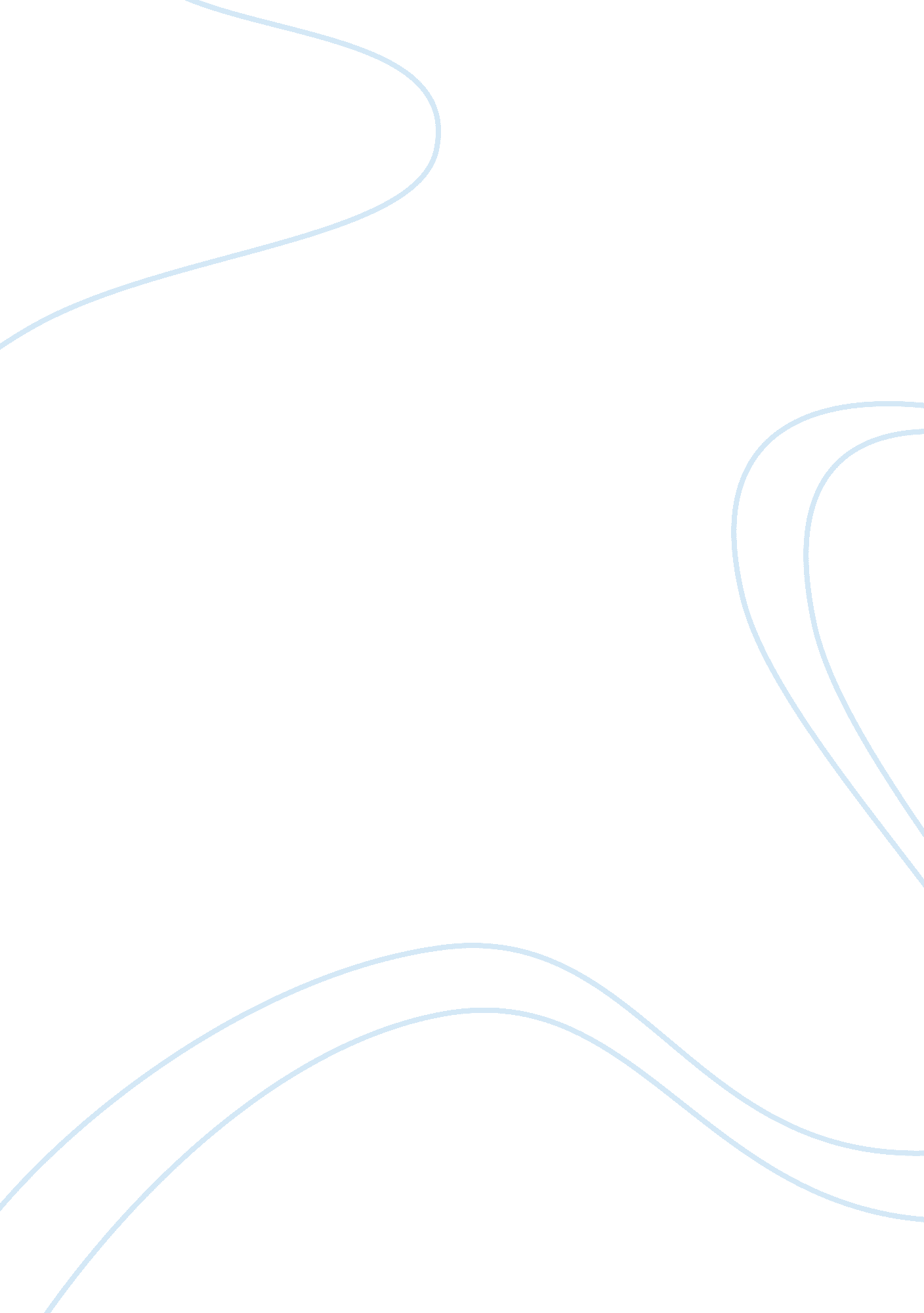 Scrapbooking essaySociology, Communication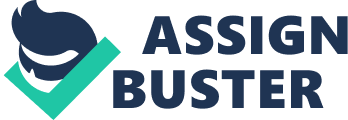 Scrapbooking Scrapbooking is a great way for me to capture the special people and events I encounter in my life. Many times I like to take pictures offamilytraditions, favorite things, children and my accomplishments. When creating a scrapbook, I’m able to pass downmemoriesfrom my experiences to my children. Scrapbooking is a creative way to relax and have fun. The first time I started scrapbooking was after my wedding. I had many beautiful photos that were sitting inside an envelope that I wanted to put onto display. It was very easy to get started because the craft stores have pre-made kits that I could use to get my ideas started. I finished my wedding album and wanted to immediately start another one! I was at the time in the military and deployed to Iraq. This was a perfect opportunity for me to express myself. I went to the craft store and got tons of things that I thought would turn into a great scrapbook. During my time in the military I had a lot of opportunities to travel. The places I have been are great experiences to talk about and share with family members but when I have a personally made book with photos to go along with my stories makes for a great time. Scrapbooking is a great way for me to preserve my many memories and pass down to my children. Making scrapbooks is more than just a book that will sit on my shelf. Scrapbooks are personal books with great memories preserved in a way that will make them memorable to children. Whenever my family visits they enjoy looking at what new books I have made or what I’m working on. I enjoy putting together books for family members when we get other for family traditions and I want to share our memories together. My personal time is very important to me. When I need time to get away from the craziness of daily life and raising kids, scrapbooking is the first activity I will turn too. Scrapbooking for me is a great way to relax and let my creativity fly! Although scrapbooking is one of my favorite things to do, it can become very costly. When working on a scrapbook I will normally only do a few pages at a time, then wait a few weeks to finish the rest. Mostly so that I can spread the cost out over a period of time, but also to give myself time to figure out how I’m going to plan the rest of the book. In conclusion, scrapbooking is a great way to relax and be creative! It can sometimes be very costly and time consuming. If you set yourself a budget and time frame of how you get your books done it will not interfere with your life. So many times people have boxes and boxes of photos under their beds or in the attic that are getting damaged and are a huge mess when trying to look at them. Scrapbooking is a awesome creative way to preserve your memories and display your own creativity. I enjoy scrapbooking for the reason of getting to pass down my greatest memories to my children in a unique way that I created that they will have for a lifetime. 